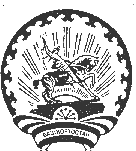              Ҡ А Р А Р                                                              ПОСТАНОВЛЕНИЕ             07 февраль 2019й.             № 68	            07 февраля 2019 г.«Об утверждении Плана антинаркотических мероприятий на территории сельского поселения Верхнебишиндинский сельсовет муниципального района Туймазинский район Республики Башкортостан на 2019 год»В целях  минимизации угрозы распространения наркомании, руководствуясь Указами Президента Российской Федерации от 09.06.2010 года №690  «Об утверждении Стратегии государственной антинаркотической политики Российской Федерации до 2020 года»,  от 18.10.2007 года № 1374 «О дополнительных мерах по противодействию незаконному обороту наркотических средств, психотропных веществ и их прекурсоров», Администрация сельского поселения Верхнебишиндинский сельсовет муниципального района Туймазинский район Республики Башкортостан,ПОСТАНОВЛЯЕТ:Внести изменения в состав антинаркотической комиссии при Администрации сельского поселения Верхнебишиндинский сельсовет муниципального района Туймазинский район Республики Башкортостан (Приложение 1).Утвердить план антинаркотических мероприятий на территории Администрации сельского поселения Верхнебишиндинский сельсовет муниципального района Туймазинский район Республики Башкортостан на 2019 год. (Приложение 2).Настоящее постановление вступает в силу со дня его обнародования.Глава сельского поселения     Верхнебишиндинский сельсоветмуниципального районаТуймазинский район РБ                                                               Р.А.Миннуллин                                    Приложение №1 к постановлению Администрации сельского поселения Верхнебишиндинский сельсовет муниципального района Туймазинский район Республики Башкортостан от 07.02.2019г. №68Состав антинаркотической комиссии при администрации сельского поселения Верхнебишиндинский сельсовет муниципального района Туймазинский район Республики БашкортостанПредседатель комиссии 	Миннуллин Ринат Анварович – глава сельского поселенияЗаместитель председателя комиссии	Мухаметгареева Лилия Ринатовна – депутат  Совета сельского поселения Верхнебишиндинский сельсовет избирательный округ №3Секретарь комиссии	Нигматуллина Альфия Абулзаровна- управляющий делами администрацииЧлены комиссии	Турдыев Исмаил Абдуллаевич– участковый уполномоченный полиции (по согласованию)	Хабипова Гульнара Миншагитовна– заведующая                                                         Верхнебишиндинским ФАПГлава сельского поселения     Верхнебишиндинский сельсоветмуниципального районаТуймазинский район РБ                                                                   Р.А.Миннуллин                                    Приложение №2 к постановлению администрации сельского поселения Верхнебишиндинский сельсовет муниципального района Туймазинский район Республики Башкортостан  от 07.02 2019г. №68ПЛАН антинаркотических мероприятий на территориисельского поселения Верхнебишиндинский сельсовет муниципального района Туймазинский район Республики Башкортостан на 2019 год Глава сельского поселения     Верхнебишиндинский сельсоветмуниципального районаТуймазинский район РБ                                                              Р.А.Миннуллин                                    Проект             Ҡ А Р А Р                                                              ПОСТАНОВЛЕНИЕ             ______ 2019 й.             № __	            _____ 2019 г.«Об утверждении Плана антинаркотических мероприятий на территории сельского поселения Верхнебишиндинский сельсовет муниципального района Туймазинский район Республики Башкортостан на 2019 год»В целях  минимизации угрозы распространения наркомании, руководствуясь Указами Президента Российской Федерации от 09.06.2010 года №690  «Об утверждении Стратегии государственной антинаркотической политики Российской Федерации до 2020 года»,  от 18.10.2007 года № 1374 «О дополнительных мерах по противодействию незаконному обороту наркотических средств, психотропных веществ и их прекурсоров», представления Туймазинской межрайонной прокуратуры 5-д-2018 от 19.01.2018г. Администрация сельского поселения Верхнебишиндинский сельсовет муниципального района Туймазинский район Республики Башкортостан,ПОСТАНОВЛЯЕТ:Создать антинаркотическую комиссию при Администрации сельского поселения Верхнебишиндинский сельсовет муниципального района Туймазинский район Республики Башкортостан (Приложение 1).Утвердить Положение об антинаркотической комиссии при Администрации сельского поселения Верхнебишиндинский сельсовет муниципального района Туймазинский район Республики Башкортостан (Приложение 2).Утвердить план антинаркотических мероприятий на территории Администрации сельского поселения Верхнебишиндинский сельсовет муниципального района Туймазинский район Республики Башкортостан на 2018 год. (Приложение 3).Настоящее постановление вступает в силу со дня его обнародования.        Глава сельского поселения     Верхнебишиндинский сельсоветмуниципального районаТуймазинский район РБ                                                              Р.А.Миннуллин                                    Приложение №1 к постановлению Администрации сельского поселения Верхнебишиндинский сельсовет муниципального района Туймазинский район Республики Башкортостан от Состав антинаркотической комиссии при администрации сельского поселения Верхнебишиндинский сельсовет муниципального района Туймазинский район Республики БашкортостанПредседатель комиссии 			Миннуллин Ринат Анварович – глава                                             сельского поселенияЗаместитель председателя комиссии	Мухаметгареева Лилия Ринатовна – депутат  Совета сельского поселения Верхнебишиндинский сельсовет избирательный округ №3Секретарь комиссии	Нургалеева Гульназ Айратовна- управляющий делами Члены комиссии	Турдыев Исмаил Абдуллаевич   – участковый уполномоченный полиции (по согласованию)	Хабипова Гульнара Миншагитовна– заведующая                                                                    Верхнебишиндинским ФАП        Глава сельского поселения     Верхнебишиндинский сельсоветмуниципального районаТуймазинский район РБ                                                              Р.А.Миннуллин                                    Приложение №2 к постановлению администрации сельского поселения Верхнебишиндинский сельсовет муниципального района Туймазинский район Республики башкортостан от _ПОЛОЖЕНИЕоб антинаркотической комиссии сельского поселения Верхнебишиндинский сельсовет муниципального района Туймазинский район Республики Башкортостан1. Антинаркотическая комиссия сельского поселения Верхнебишиндинский сельсовет муниципального района Туймазинский район Республики Башкортостан (далее – Комиссия) является органом, осуществляющим деятельность по профилактике наркомании, а также минимизации и ликвидации последствий её проявлений. Комиссия имеет сокращенное название - АНК.2. Комиссия в своей деятельности руководствуется Конституцией Российской Федерации, федеральными конституционными законами, федеральными законами, указами  Президента Российской Федерации, постановлениями и распоряжениями Правительства Российской Федерации, иными нормативными правовыми актами Российской Федерации,  иными нормативными правовыми актами  Республики Башкортостан,  а также настоящим Положением. 3. Комиссия осуществляет свою деятельность во взаимодействии с антинаркотической комиссией муниципального района,  правоохранительными органами  района, учреждениями образования и здравоохранения, органами местного самоуправления  сельского поселения, общественными объединениями  и организациями. 4. Руководителем Комиссии является глава сельского поселения.5. Основными задачами Комиссии являются:а) деятельность по профилактике наркомании, а также по минимизации и ликвидации последствий её проявлений;б) участие в реализации на территории сельского поселения государственной политики  в области противодействия  наркомании;в) разработка мер по профилактике наркомании, устранению причин и условий, способствующих её проявлению, осуществление контроля за реализацией этих мер;г) анализ эффективности работы на территории сельского поселения по профилактике наркомании, а также минимизация и ликвидация последствий её проявлений, подготовка решений Комиссии по совершенствованию этой работы;д) решение иных задач, предусмотренных законодательством Российской Федерации, по противодействию наркомании. 6. Для осуществления своих задач Комиссия имеет право:а) принимать в пределах своей компетенции решения, касающиеся организации, координации и совершенствования деятельности на территории сельского поселения по профилактике наркомании, минимизации и ликвидации последствий её проявления, а также осуществлять контроль над их исполнением;б) привлекать для участия в работе Комиссии должностных лиц и специалистов органов местного самоуправления сельского поселения, а также представителей организаций и общественных объединений  (с их согласия);7. Комиссия осуществляет свою деятельность в соответствии с планом, утвержденным главой сельского поселения. 8. Заседания Комиссии проводятся не реже одного раза в квартал. В случае необходимости по решению председателя Комиссии могут проводиться внеочередные заседания Комиссии. 9. Присутствие членов Комиссии на её заседаниях обязательно. Члены Комиссии не вправе делегировать свои полномочия иным лицам. В случае невозможности присутствия члена Комиссии на заседании он обязан заблаговременно известить об этом председателя Комиссии. В случае невозможности присутствия члена Комиссии на заседании лицо, исполняющее его обязанности, после согласования с председателем Комиссии может присутствовать на заседании с правом совещательного голоса.10. Заседание Комиссии считается правомочным, если на нем присутствует более половины её членов. Члены Комиссии обладают равными правами при обсуждении рассматриваемых на заседании вопросов. В зависимости от вопросов, рассматриваемых на заседаниях Комиссии, к участию в них могут привлекаться иные лица. 11. Решение Комиссии оформляется протоколом, который подписывается председателем Комиссии. 12. Организационное и материально-техническое обеспечение деятельности Комиссии осуществляется главой сельского поселения. Для этих целей глава сельского поселения в пределах своей компетенции назначает должностное лицо (ответственного секретаря АНК), в функциональные обязанности которого входит организация данной деятельности. 13. Основными задачами ответственного секретаря АНК являются:а) разработка проекта плана работы Комиссии;б) обеспечение подготовки и проведения заседаний Комиссии;в) обеспечение деятельности Комиссии по контролю за исполнением её решений;г) организация и ведение делопроизводства Комиссии.        Глава сельского поселения     Верхнебишиндинский сельсоветмуниципального районаТуймазинский район РБ                                                              Р.А.Миннуллин                                    Приложение №3 к постановлению администрации сельского поселения Верхнебишиндинский сельсовет муниципального района Туймазинский район Республики Башкортостан  от ПЛАН антинаркотических мероприятий на территориисельского поселения Верхнебишиндинский сельсовет муниципального района Туймазинский район Республики Башкортостан на 2018 год        Глава сельского поселения     Верхнебишиндинский сельсоветмуниципального районаТуймазинский район РБ                                                              Р.А.Миннуллин                                    № п.п.СодержаниеИсполнениеСроки проведения1.Проведение заседаний антинаркотической комиссииАНК1 раз в квартал2.Сбор, обобщение и анализ информации о фактах распространения наркотических средств в местах проведения культурно-массовых и досуговых молодёжных мероприятий.АНК постоянно3.Создание и поддержание банка информации по проблемам наркомании, алкоголизма, табакокурения и ВИЧ-инфекции на базе библиотек  сельского поселенияАНКпостоянно4.Проведение консультаций подростков, попавших в трудную жизненную ситуацию с привлечением специалистов узкого профиля (психолог, нарколог и т.д.)АНК по мере необходимости5.Проведение мероприятий в  сельской библиотеке по профилактике наркомании (информационные стенды, читательские конференции).Сельская библиотекаЛетне - осенний период6.Проведение месячника по профилактике наркомании и правонарушений.Администрация с/п, АНК. октябрь7.Проведение рейдов по уничтожению наркотикосодержащих растений.АНК, полиция ( по согласованию) В период вегетационного периода8.Проведение рейдов по торговым точкам, занимающихся реализацией алкогольной продукции и пива.АНК, полиция (по согласованию) ежемесячно№ п.п.СодержаниеИсполнениеСроки проведения1.Проведение заседаний антинаркотической комиссииАНК1 раз в квартал2.Сбор, обобщение и анализ информации о фактах распространения наркотических средств в местах проведения культурно-массовых и досуговых молодёжных мероприятий.АНК постоянно.3.Создание и поддержание банка информации по проблемам наркомании, алкоголизма, табакокурения и ВИЧ-инфекции на базе библиотек  сельского поселенияАНКпостоянно4.Проведение консультаций подростков, попавших в трудную жизненную ситуацию с привлечением специалистов узкого профиля (психолог, нарколог и т.д.)АНК по мере необходимости5.Проведение мероприятий в  сельской библиотеке по профилактике наркомании (информационные стенды, читательские конференции).Сельская библиотекаЛетне - осенний период6.Проведение месячника по профилактике наркомании и правонарушений.Администрация с/п, АНК. октябрь7.Проведение рейдов по уничтожению наркотикосодержащих растений.АНК, полиция ( по согласованию) В период вегетационного периода8.Проведение рейдов по торговым точкам, занимающихся реализацией алкогольной продукции и пива.АНК, полиция (по согласованию) ежемесячно.